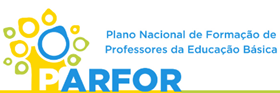 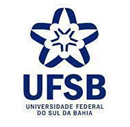 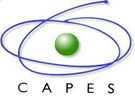  MINISTÉRIO DA EDUCAÇÃOCOORDENAÇÃO DE APERFEIÇOAMENTO DE PESSOAL DE NÍVEL SUPERIORUNIVERSIDADE FEDERAL DO SUL DA BAHIAPRÓ-REITORIA DE GESTÃO ACADÊMICAPROGRAMA NACIONAL DE FORMAÇÃO DE PROFESSORESDA EDUCAÇÃO BÁSICA - PARFORDECLARAÇÃO DE VÍNCULO DO/A DOCENTE DA EDUCAÇÃO BÁSICADA REDE PÚBLICA MUNICIPAL/ESTADUALDeclaro para os fins de matrícula acadêmica na Universidade Federal do Sul da Bahia (UFSB), no âmbito do Programa Nacional de Formação de Professores da Educação Básica (Parfor), que [NOME] CPF [NÚMERO], docente da educação básica da rede pública [ESTADUAL/MUNICIPAL], lotado(a) na Escola [NOME], localizada na rua/avenida [ENDEREÇO], n° [NÚMERO] , bairro [BAIRRO], na cidade/localidade [CIDADE], estado da [ESTADO], está no exercício da docência atuando [NOS ANOS INICIAIS / FINAIS DO ENSINO FUNDAMENTAL / NO ENSINO MÉDIO], na área [DISCIPLINA EM QUE ATUA]. E por serem exatas, verdadeiras e de minha inteira responsabilidade as informações e declarações aqui prestadas, sem prejuízo de responsabilização administrativa, civil e/ou criminal, vai por mim assinada._____________________, _____ de junho de 2023.(Local e data) ____________________________________________________Secretário/a de Educação/Chefe Imediato/a(Carimbo e assinatura)